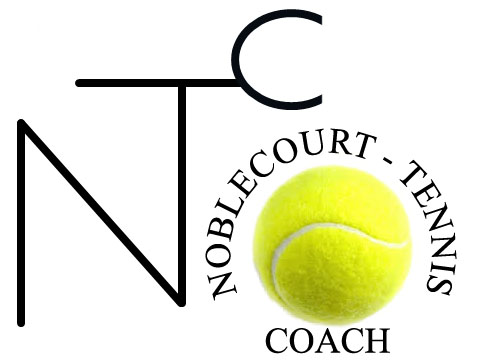 Stages Enfants Eté 

Tennis club Cogolin 
215 chemin des Pasquiers, Quartier Négresse, 83310 CogolinDu LUNDI au VENDREDIStage initiation : 1h30 par jour (matin ou après-midi)110 €Non membres +10 €, non licenciés +25 €


Nom : ……………………………………………………………………Prénom : ………………………………………………………………Age : ……………………………………………………………………Téléphone : ………………………………………………………………


N’hésitez pas à me contacter 
pour tous renseignements 06.43.71.23.11Steeve NoblecourtDu 08 Juillet au 12 Juillet 2019Du 15 Juillet au 19 Juillet 2019Du 22 Juillet au 26 Juillet 2019Du 29 Juillet au 02 Août 2019Du 05 Août au 09 Août 2019Du 12 Août au 16 Août 2019Du 26 Août au 30 Août 2019